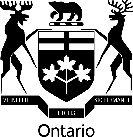 In accordance with Rule 11, Where a party intends to raise a question about the constitutional validity or applicability of a matter before the Tribunal, or where the party claims a remedy under subsection 25 (1) of the Canadian Charter of Rights and Freedoms, notice of a constitutional question shall be served and filed on the other parties to the proceeding, the Attorney General of Canada and the Attorney General of Ontario with proof of service, as soon as the issues requiring notice are known and, in any event, at least 15 days before the question is argued. The notice referred to shall be in substantially the same form as required under the Rules of Civil Procedure for a notice of constitutional question.Case Nameand Case No.:Act under which proceeding arisesintends to question the constitutional validityintends to question the constitutional validityintends to question the constitutional validityintends to question the constitutional validityintends to question the constitutional validity(name of party)(name of party)(name of party)(name of party)(name of party)(name of party)(name of party)(name of party)(name of party)(name of party)(name of party)(name of party)(or applicability) of(or applicability) of(or applicability) of(identify the legislative provisions)(identify the legislative provisions)(identify the legislative provisions)(identify the legislative provisions)(identify the legislative provisions)(identify the legislative provisions)(identify the legislative provisions)(identify the legislative provisions)(identify the legislative provisions)(identify the legislative provisions)(identify the legislative provisions)(identify the legislative provisions)(identify the legislative provisions)(identify the legislative provisions)or to claim a remedy under subsection 24(1) of the Canadian Charter of Rights and Freedoms in relation to an act or omission of the government of Ontario (or Canada).  The question is to be heardor to claim a remedy under subsection 24(1) of the Canadian Charter of Rights and Freedoms in relation to an act or omission of the government of Ontario (or Canada).  The question is to be heardor to claim a remedy under subsection 24(1) of the Canadian Charter of Rights and Freedoms in relation to an act or omission of the government of Ontario (or Canada).  The question is to be heardor to claim a remedy under subsection 24(1) of the Canadian Charter of Rights and Freedoms in relation to an act or omission of the government of Ontario (or Canada).  The question is to be heardor to claim a remedy under subsection 24(1) of the Canadian Charter of Rights and Freedoms in relation to an act or omission of the government of Ontario (or Canada).  The question is to be heardor to claim a remedy under subsection 24(1) of the Canadian Charter of Rights and Freedoms in relation to an act or omission of the government of Ontario (or Canada).  The question is to be heardor to claim a remedy under subsection 24(1) of the Canadian Charter of Rights and Freedoms in relation to an act or omission of the government of Ontario (or Canada).  The question is to be heardor to claim a remedy under subsection 24(1) of the Canadian Charter of Rights and Freedoms in relation to an act or omission of the government of Ontario (or Canada).  The question is to be heardor to claim a remedy under subsection 24(1) of the Canadian Charter of Rights and Freedoms in relation to an act or omission of the government of Ontario (or Canada).  The question is to be heardor to claim a remedy under subsection 24(1) of the Canadian Charter of Rights and Freedoms in relation to an act or omission of the government of Ontario (or Canada).  The question is to be heardor to claim a remedy under subsection 24(1) of the Canadian Charter of Rights and Freedoms in relation to an act or omission of the government of Ontario (or Canada).  The question is to be heardor to claim a remedy under subsection 24(1) of the Canadian Charter of Rights and Freedoms in relation to an act or omission of the government of Ontario (or Canada).  The question is to be heardor to claim a remedy under subsection 24(1) of the Canadian Charter of Rights and Freedoms in relation to an act or omission of the government of Ontario (or Canada).  The question is to be heardor to claim a remedy under subsection 24(1) of the Canadian Charter of Rights and Freedoms in relation to an act or omission of the government of Ontario (or Canada).  The question is to be heardor to claim a remedy under subsection 24(1) of the Canadian Charter of Rights and Freedoms in relation to an act or omission of the government of Ontario (or Canada).  The question is to be heardor to claim a remedy under subsection 24(1) of the Canadian Charter of Rights and Freedoms in relation to an act or omission of the government of Ontario (or Canada).  The question is to be heardonat(Day)(Day)(Day)(Day)(Day)(Day)(Date)(Date)(Date)(Date)(Time)(Time)at(address where hearing is taking place)(address where hearing is taking place)(address where hearing is taking place)(address where hearing is taking place)(address where hearing is taking place)(address where hearing is taking place)(address where hearing is taking place)(address where hearing is taking place)(address where hearing is taking place)(address where hearing is taking place)(address where hearing is taking place)(address where hearing is taking place)(address where hearing is taking place)(address where hearing is taking place)(address where hearing is taking place)Material FactsThe following are the material facts giving rise to the constitutional question: The following are the material facts giving rise to the constitutional question: The following are the material facts giving rise to the constitutional question: The following are the material facts giving rise to the constitutional question: The following are the material facts giving rise to the constitutional question: The following are the material facts giving rise to the constitutional question: The following are the material facts giving rise to the constitutional question: The following are the material facts giving rise to the constitutional question: The following are the material facts giving rise to the constitutional question: The following are the material facts giving rise to the constitutional question: The following are the material facts giving rise to the constitutional question: The following are the material facts giving rise to the constitutional question: The following are the material facts giving rise to the constitutional question: The following are the material facts giving rise to the constitutional question: The following are the material facts giving rise to the constitutional question: The following are the material facts giving rise to the constitutional question: The following are the material facts giving rise to the constitutional question: Legal BasisThe following is the legal basis for the constitutional question:The following is the legal basis for the constitutional question:The following is the legal basis for the constitutional question:The following is the legal basis for the constitutional question:The following is the legal basis for the constitutional question:The following is the legal basis for the constitutional question:The following is the legal basis for the constitutional question:The following is the legal basis for the constitutional question:The following is the legal basis for the constitutional question:The following is the legal basis for the constitutional question:The following is the legal basis for the constitutional question:The following is the legal basis for the constitutional question:The following is the legal basis for the constitutional question:The following is the legal basis for the constitutional question:The following is the legal basis for the constitutional question:The following is the legal basis for the constitutional question:The following is the legal basis for the constitutional question:(date)(date)(date)(date)(date) (name, address and telephone number of solicitor or party) (name, address and telephone number of solicitor or party) (name, address and telephone number of solicitor or party) (name, address and telephone number of solicitor or party) (name, address and telephone number of solicitor or party) (name, address and telephone number of solicitor or party) (name, address and telephone number of solicitor or party) (name, address and telephone number of solicitor or party) (name, address and telephone number of solicitor or party) (name, address and telephone number of solicitor or party) (name, address and telephone number of solicitor or party)Mailing AddressesThe Attorney General of OntarioConstitutional Law Branch, 4th Floor, 720 Bay StreetToronto  ON  M5G 2K1Fax:	(416) 326-4015The Attorney General of CanadaSuite 3400, Exchange TowerBox 36, First Canadian PlaceToronto  ON  M5X 1K6Fax:	(416) 973-5004Tribunal RegistrarOntario Land Tribunal655 Bay Street, Suite 1500Toronto  ON  M5G 1E5The Attorney General of OntarioConstitutional Law Branch, 4th Floor, 720 Bay StreetToronto  ON  M5G 2K1Fax:	(416) 326-4015The Attorney General of CanadaSuite 3400, Exchange TowerBox 36, First Canadian PlaceToronto  ON  M5X 1K6Fax:	(416) 973-5004Tribunal RegistrarOntario Land Tribunal655 Bay Street, Suite 1500Toronto  ON  M5G 1E5The Attorney General of OntarioConstitutional Law Branch, 4th Floor, 720 Bay StreetToronto  ON  M5G 2K1Fax:	(416) 326-4015The Attorney General of CanadaSuite 3400, Exchange TowerBox 36, First Canadian PlaceToronto  ON  M5X 1K6Fax:	(416) 973-5004Tribunal RegistrarOntario Land Tribunal655 Bay Street, Suite 1500Toronto  ON  M5G 1E5The Attorney General of OntarioConstitutional Law Branch, 4th Floor, 720 Bay StreetToronto  ON  M5G 2K1Fax:	(416) 326-4015The Attorney General of CanadaSuite 3400, Exchange TowerBox 36, First Canadian PlaceToronto  ON  M5X 1K6Fax:	(416) 973-5004Tribunal RegistrarOntario Land Tribunal655 Bay Street, Suite 1500Toronto  ON  M5G 1E5The Attorney General of OntarioConstitutional Law Branch, 4th Floor, 720 Bay StreetToronto  ON  M5G 2K1Fax:	(416) 326-4015The Attorney General of CanadaSuite 3400, Exchange TowerBox 36, First Canadian PlaceToronto  ON  M5X 1K6Fax:	(416) 973-5004Tribunal RegistrarOntario Land Tribunal655 Bay Street, Suite 1500Toronto  ON  M5G 1E5The Attorney General of OntarioConstitutional Law Branch, 4th Floor, 720 Bay StreetToronto  ON  M5G 2K1Fax:	(416) 326-4015The Attorney General of CanadaSuite 3400, Exchange TowerBox 36, First Canadian PlaceToronto  ON  M5X 1K6Fax:	(416) 973-5004Tribunal RegistrarOntario Land Tribunal655 Bay Street, Suite 1500Toronto  ON  M5G 1E5The Attorney General of OntarioConstitutional Law Branch, 4th Floor, 720 Bay StreetToronto  ON  M5G 2K1Fax:	(416) 326-4015The Attorney General of CanadaSuite 3400, Exchange TowerBox 36, First Canadian PlaceToronto  ON  M5X 1K6Fax:	(416) 973-5004Tribunal RegistrarOntario Land Tribunal655 Bay Street, Suite 1500Toronto  ON  M5G 1E5The Attorney General of OntarioConstitutional Law Branch, 4th Floor, 720 Bay StreetToronto  ON  M5G 2K1Fax:	(416) 326-4015The Attorney General of CanadaSuite 3400, Exchange TowerBox 36, First Canadian PlaceToronto  ON  M5X 1K6Fax:	(416) 973-5004Tribunal RegistrarOntario Land Tribunal655 Bay Street, Suite 1500Toronto  ON  M5G 1E5Names and addresses of counsel for all other parties and of all other parties acting in person:Names and addresses of counsel for all other parties and of all other parties acting in person:Names and addresses of counsel for all other parties and of all other parties acting in person:Names and addresses of counsel for all other parties and of all other parties acting in person:Names and addresses of counsel for all other parties and of all other parties acting in person:Names and addresses of counsel for all other parties and of all other parties acting in person:Names and addresses of counsel for all other parties and of all other parties acting in person:Names and addresses of counsel for all other parties and of all other parties acting in person:Names and addresses of counsel for all other parties and of all other parties acting in person:Mailing AddressesThe Attorney General of OntarioConstitutional Law Branch, 4th Floor, 720 Bay StreetToronto  ON  M5G 2K1Fax:	(416) 326-4015The Attorney General of CanadaSuite 3400, Exchange TowerBox 36, First Canadian PlaceToronto  ON  M5X 1K6Fax:	(416) 973-5004Tribunal RegistrarOntario Land Tribunal655 Bay Street, Suite 1500Toronto  ON  M5G 1E5The Attorney General of OntarioConstitutional Law Branch, 4th Floor, 720 Bay StreetToronto  ON  M5G 2K1Fax:	(416) 326-4015The Attorney General of CanadaSuite 3400, Exchange TowerBox 36, First Canadian PlaceToronto  ON  M5X 1K6Fax:	(416) 973-5004Tribunal RegistrarOntario Land Tribunal655 Bay Street, Suite 1500Toronto  ON  M5G 1E5The Attorney General of OntarioConstitutional Law Branch, 4th Floor, 720 Bay StreetToronto  ON  M5G 2K1Fax:	(416) 326-4015The Attorney General of CanadaSuite 3400, Exchange TowerBox 36, First Canadian PlaceToronto  ON  M5X 1K6Fax:	(416) 973-5004Tribunal RegistrarOntario Land Tribunal655 Bay Street, Suite 1500Toronto  ON  M5G 1E5The Attorney General of OntarioConstitutional Law Branch, 4th Floor, 720 Bay StreetToronto  ON  M5G 2K1Fax:	(416) 326-4015The Attorney General of CanadaSuite 3400, Exchange TowerBox 36, First Canadian PlaceToronto  ON  M5X 1K6Fax:	(416) 973-5004Tribunal RegistrarOntario Land Tribunal655 Bay Street, Suite 1500Toronto  ON  M5G 1E5The Attorney General of OntarioConstitutional Law Branch, 4th Floor, 720 Bay StreetToronto  ON  M5G 2K1Fax:	(416) 326-4015The Attorney General of CanadaSuite 3400, Exchange TowerBox 36, First Canadian PlaceToronto  ON  M5X 1K6Fax:	(416) 973-5004Tribunal RegistrarOntario Land Tribunal655 Bay Street, Suite 1500Toronto  ON  M5G 1E5The Attorney General of OntarioConstitutional Law Branch, 4th Floor, 720 Bay StreetToronto  ON  M5G 2K1Fax:	(416) 326-4015The Attorney General of CanadaSuite 3400, Exchange TowerBox 36, First Canadian PlaceToronto  ON  M5X 1K6Fax:	(416) 973-5004Tribunal RegistrarOntario Land Tribunal655 Bay Street, Suite 1500Toronto  ON  M5G 1E5The Attorney General of OntarioConstitutional Law Branch, 4th Floor, 720 Bay StreetToronto  ON  M5G 2K1Fax:	(416) 326-4015The Attorney General of CanadaSuite 3400, Exchange TowerBox 36, First Canadian PlaceToronto  ON  M5X 1K6Fax:	(416) 973-5004Tribunal RegistrarOntario Land Tribunal655 Bay Street, Suite 1500Toronto  ON  M5G 1E5The Attorney General of OntarioConstitutional Law Branch, 4th Floor, 720 Bay StreetToronto  ON  M5G 2K1Fax:	(416) 326-4015The Attorney General of CanadaSuite 3400, Exchange TowerBox 36, First Canadian PlaceToronto  ON  M5X 1K6Fax:	(416) 973-5004Tribunal RegistrarOntario Land Tribunal655 Bay Street, Suite 1500Toronto  ON  M5G 1E5Mailing AddressesThe Attorney General of OntarioConstitutional Law Branch, 4th Floor, 720 Bay StreetToronto  ON  M5G 2K1Fax:	(416) 326-4015The Attorney General of CanadaSuite 3400, Exchange TowerBox 36, First Canadian PlaceToronto  ON  M5X 1K6Fax:	(416) 973-5004Tribunal RegistrarOntario Land Tribunal655 Bay Street, Suite 1500Toronto  ON  M5G 1E5The Attorney General of OntarioConstitutional Law Branch, 4th Floor, 720 Bay StreetToronto  ON  M5G 2K1Fax:	(416) 326-4015The Attorney General of CanadaSuite 3400, Exchange TowerBox 36, First Canadian PlaceToronto  ON  M5X 1K6Fax:	(416) 973-5004Tribunal RegistrarOntario Land Tribunal655 Bay Street, Suite 1500Toronto  ON  M5G 1E5The Attorney General of OntarioConstitutional Law Branch, 4th Floor, 720 Bay StreetToronto  ON  M5G 2K1Fax:	(416) 326-4015The Attorney General of CanadaSuite 3400, Exchange TowerBox 36, First Canadian PlaceToronto  ON  M5X 1K6Fax:	(416) 973-5004Tribunal RegistrarOntario Land Tribunal655 Bay Street, Suite 1500Toronto  ON  M5G 1E5The Attorney General of OntarioConstitutional Law Branch, 4th Floor, 720 Bay StreetToronto  ON  M5G 2K1Fax:	(416) 326-4015The Attorney General of CanadaSuite 3400, Exchange TowerBox 36, First Canadian PlaceToronto  ON  M5X 1K6Fax:	(416) 973-5004Tribunal RegistrarOntario Land Tribunal655 Bay Street, Suite 1500Toronto  ON  M5G 1E5The Attorney General of OntarioConstitutional Law Branch, 4th Floor, 720 Bay StreetToronto  ON  M5G 2K1Fax:	(416) 326-4015The Attorney General of CanadaSuite 3400, Exchange TowerBox 36, First Canadian PlaceToronto  ON  M5X 1K6Fax:	(416) 973-5004Tribunal RegistrarOntario Land Tribunal655 Bay Street, Suite 1500Toronto  ON  M5G 1E5The Attorney General of OntarioConstitutional Law Branch, 4th Floor, 720 Bay StreetToronto  ON  M5G 2K1Fax:	(416) 326-4015The Attorney General of CanadaSuite 3400, Exchange TowerBox 36, First Canadian PlaceToronto  ON  M5X 1K6Fax:	(416) 973-5004Tribunal RegistrarOntario Land Tribunal655 Bay Street, Suite 1500Toronto  ON  M5G 1E5The Attorney General of OntarioConstitutional Law Branch, 4th Floor, 720 Bay StreetToronto  ON  M5G 2K1Fax:	(416) 326-4015The Attorney General of CanadaSuite 3400, Exchange TowerBox 36, First Canadian PlaceToronto  ON  M5X 1K6Fax:	(416) 973-5004Tribunal RegistrarOntario Land Tribunal655 Bay Street, Suite 1500Toronto  ON  M5G 1E5The Attorney General of OntarioConstitutional Law Branch, 4th Floor, 720 Bay StreetToronto  ON  M5G 2K1Fax:	(416) 326-4015The Attorney General of CanadaSuite 3400, Exchange TowerBox 36, First Canadian PlaceToronto  ON  M5X 1K6Fax:	(416) 973-5004Tribunal RegistrarOntario Land Tribunal655 Bay Street, Suite 1500Toronto  ON  M5G 1E5Mailing AddressesThe Attorney General of OntarioConstitutional Law Branch, 4th Floor, 720 Bay StreetToronto  ON  M5G 2K1Fax:	(416) 326-4015The Attorney General of CanadaSuite 3400, Exchange TowerBox 36, First Canadian PlaceToronto  ON  M5X 1K6Fax:	(416) 973-5004Tribunal RegistrarOntario Land Tribunal655 Bay Street, Suite 1500Toronto  ON  M5G 1E5The Attorney General of OntarioConstitutional Law Branch, 4th Floor, 720 Bay StreetToronto  ON  M5G 2K1Fax:	(416) 326-4015The Attorney General of CanadaSuite 3400, Exchange TowerBox 36, First Canadian PlaceToronto  ON  M5X 1K6Fax:	(416) 973-5004Tribunal RegistrarOntario Land Tribunal655 Bay Street, Suite 1500Toronto  ON  M5G 1E5The Attorney General of OntarioConstitutional Law Branch, 4th Floor, 720 Bay StreetToronto  ON  M5G 2K1Fax:	(416) 326-4015The Attorney General of CanadaSuite 3400, Exchange TowerBox 36, First Canadian PlaceToronto  ON  M5X 1K6Fax:	(416) 973-5004Tribunal RegistrarOntario Land Tribunal655 Bay Street, Suite 1500Toronto  ON  M5G 1E5The Attorney General of OntarioConstitutional Law Branch, 4th Floor, 720 Bay StreetToronto  ON  M5G 2K1Fax:	(416) 326-4015The Attorney General of CanadaSuite 3400, Exchange TowerBox 36, First Canadian PlaceToronto  ON  M5X 1K6Fax:	(416) 973-5004Tribunal RegistrarOntario Land Tribunal655 Bay Street, Suite 1500Toronto  ON  M5G 1E5The Attorney General of OntarioConstitutional Law Branch, 4th Floor, 720 Bay StreetToronto  ON  M5G 2K1Fax:	(416) 326-4015The Attorney General of CanadaSuite 3400, Exchange TowerBox 36, First Canadian PlaceToronto  ON  M5X 1K6Fax:	(416) 973-5004Tribunal RegistrarOntario Land Tribunal655 Bay Street, Suite 1500Toronto  ON  M5G 1E5The Attorney General of OntarioConstitutional Law Branch, 4th Floor, 720 Bay StreetToronto  ON  M5G 2K1Fax:	(416) 326-4015The Attorney General of CanadaSuite 3400, Exchange TowerBox 36, First Canadian PlaceToronto  ON  M5X 1K6Fax:	(416) 973-5004Tribunal RegistrarOntario Land Tribunal655 Bay Street, Suite 1500Toronto  ON  M5G 1E5The Attorney General of OntarioConstitutional Law Branch, 4th Floor, 720 Bay StreetToronto  ON  M5G 2K1Fax:	(416) 326-4015The Attorney General of CanadaSuite 3400, Exchange TowerBox 36, First Canadian PlaceToronto  ON  M5X 1K6Fax:	(416) 973-5004Tribunal RegistrarOntario Land Tribunal655 Bay Street, Suite 1500Toronto  ON  M5G 1E5The Attorney General of OntarioConstitutional Law Branch, 4th Floor, 720 Bay StreetToronto  ON  M5G 2K1Fax:	(416) 326-4015The Attorney General of CanadaSuite 3400, Exchange TowerBox 36, First Canadian PlaceToronto  ON  M5X 1K6Fax:	(416) 973-5004Tribunal RegistrarOntario Land Tribunal655 Bay Street, Suite 1500Toronto  ON  M5G 1E5Mailing AddressesThe Attorney General of OntarioConstitutional Law Branch, 4th Floor, 720 Bay StreetToronto  ON  M5G 2K1Fax:	(416) 326-4015The Attorney General of CanadaSuite 3400, Exchange TowerBox 36, First Canadian PlaceToronto  ON  M5X 1K6Fax:	(416) 973-5004Tribunal RegistrarOntario Land Tribunal655 Bay Street, Suite 1500Toronto  ON  M5G 1E5The Attorney General of OntarioConstitutional Law Branch, 4th Floor, 720 Bay StreetToronto  ON  M5G 2K1Fax:	(416) 326-4015The Attorney General of CanadaSuite 3400, Exchange TowerBox 36, First Canadian PlaceToronto  ON  M5X 1K6Fax:	(416) 973-5004Tribunal RegistrarOntario Land Tribunal655 Bay Street, Suite 1500Toronto  ON  M5G 1E5The Attorney General of OntarioConstitutional Law Branch, 4th Floor, 720 Bay StreetToronto  ON  M5G 2K1Fax:	(416) 326-4015The Attorney General of CanadaSuite 3400, Exchange TowerBox 36, First Canadian PlaceToronto  ON  M5X 1K6Fax:	(416) 973-5004Tribunal RegistrarOntario Land Tribunal655 Bay Street, Suite 1500Toronto  ON  M5G 1E5The Attorney General of OntarioConstitutional Law Branch, 4th Floor, 720 Bay StreetToronto  ON  M5G 2K1Fax:	(416) 326-4015The Attorney General of CanadaSuite 3400, Exchange TowerBox 36, First Canadian PlaceToronto  ON  M5X 1K6Fax:	(416) 973-5004Tribunal RegistrarOntario Land Tribunal655 Bay Street, Suite 1500Toronto  ON  M5G 1E5The Attorney General of OntarioConstitutional Law Branch, 4th Floor, 720 Bay StreetToronto  ON  M5G 2K1Fax:	(416) 326-4015The Attorney General of CanadaSuite 3400, Exchange TowerBox 36, First Canadian PlaceToronto  ON  M5X 1K6Fax:	(416) 973-5004Tribunal RegistrarOntario Land Tribunal655 Bay Street, Suite 1500Toronto  ON  M5G 1E5The Attorney General of OntarioConstitutional Law Branch, 4th Floor, 720 Bay StreetToronto  ON  M5G 2K1Fax:	(416) 326-4015The Attorney General of CanadaSuite 3400, Exchange TowerBox 36, First Canadian PlaceToronto  ON  M5X 1K6Fax:	(416) 973-5004Tribunal RegistrarOntario Land Tribunal655 Bay Street, Suite 1500Toronto  ON  M5G 1E5The Attorney General of OntarioConstitutional Law Branch, 4th Floor, 720 Bay StreetToronto  ON  M5G 2K1Fax:	(416) 326-4015The Attorney General of CanadaSuite 3400, Exchange TowerBox 36, First Canadian PlaceToronto  ON  M5X 1K6Fax:	(416) 973-5004Tribunal RegistrarOntario Land Tribunal655 Bay Street, Suite 1500Toronto  ON  M5G 1E5The Attorney General of OntarioConstitutional Law Branch, 4th Floor, 720 Bay StreetToronto  ON  M5G 2K1Fax:	(416) 326-4015The Attorney General of CanadaSuite 3400, Exchange TowerBox 36, First Canadian PlaceToronto  ON  M5X 1K6Fax:	(416) 973-5004Tribunal RegistrarOntario Land Tribunal655 Bay Street, Suite 1500Toronto  ON  M5G 1E5Mailing AddressesThe Attorney General of OntarioConstitutional Law Branch, 4th Floor, 720 Bay StreetToronto  ON  M5G 2K1Fax:	(416) 326-4015The Attorney General of CanadaSuite 3400, Exchange TowerBox 36, First Canadian PlaceToronto  ON  M5X 1K6Fax:	(416) 973-5004Tribunal RegistrarOntario Land Tribunal655 Bay Street, Suite 1500Toronto  ON  M5G 1E5The Attorney General of OntarioConstitutional Law Branch, 4th Floor, 720 Bay StreetToronto  ON  M5G 2K1Fax:	(416) 326-4015The Attorney General of CanadaSuite 3400, Exchange TowerBox 36, First Canadian PlaceToronto  ON  M5X 1K6Fax:	(416) 973-5004Tribunal RegistrarOntario Land Tribunal655 Bay Street, Suite 1500Toronto  ON  M5G 1E5The Attorney General of OntarioConstitutional Law Branch, 4th Floor, 720 Bay StreetToronto  ON  M5G 2K1Fax:	(416) 326-4015The Attorney General of CanadaSuite 3400, Exchange TowerBox 36, First Canadian PlaceToronto  ON  M5X 1K6Fax:	(416) 973-5004Tribunal RegistrarOntario Land Tribunal655 Bay Street, Suite 1500Toronto  ON  M5G 1E5The Attorney General of OntarioConstitutional Law Branch, 4th Floor, 720 Bay StreetToronto  ON  M5G 2K1Fax:	(416) 326-4015The Attorney General of CanadaSuite 3400, Exchange TowerBox 36, First Canadian PlaceToronto  ON  M5X 1K6Fax:	(416) 973-5004Tribunal RegistrarOntario Land Tribunal655 Bay Street, Suite 1500Toronto  ON  M5G 1E5The Attorney General of OntarioConstitutional Law Branch, 4th Floor, 720 Bay StreetToronto  ON  M5G 2K1Fax:	(416) 326-4015The Attorney General of CanadaSuite 3400, Exchange TowerBox 36, First Canadian PlaceToronto  ON  M5X 1K6Fax:	(416) 973-5004Tribunal RegistrarOntario Land Tribunal655 Bay Street, Suite 1500Toronto  ON  M5G 1E5The Attorney General of OntarioConstitutional Law Branch, 4th Floor, 720 Bay StreetToronto  ON  M5G 2K1Fax:	(416) 326-4015The Attorney General of CanadaSuite 3400, Exchange TowerBox 36, First Canadian PlaceToronto  ON  M5X 1K6Fax:	(416) 973-5004Tribunal RegistrarOntario Land Tribunal655 Bay Street, Suite 1500Toronto  ON  M5G 1E5The Attorney General of OntarioConstitutional Law Branch, 4th Floor, 720 Bay StreetToronto  ON  M5G 2K1Fax:	(416) 326-4015The Attorney General of CanadaSuite 3400, Exchange TowerBox 36, First Canadian PlaceToronto  ON  M5X 1K6Fax:	(416) 973-5004Tribunal RegistrarOntario Land Tribunal655 Bay Street, Suite 1500Toronto  ON  M5G 1E5The Attorney General of OntarioConstitutional Law Branch, 4th Floor, 720 Bay StreetToronto  ON  M5G 2K1Fax:	(416) 326-4015The Attorney General of CanadaSuite 3400, Exchange TowerBox 36, First Canadian PlaceToronto  ON  M5X 1K6Fax:	(416) 973-5004Tribunal RegistrarOntario Land Tribunal655 Bay Street, Suite 1500Toronto  ON  M5G 1E5Mailing AddressesThe Attorney General of OntarioConstitutional Law Branch, 4th Floor, 720 Bay StreetToronto  ON  M5G 2K1Fax:	(416) 326-4015The Attorney General of CanadaSuite 3400, Exchange TowerBox 36, First Canadian PlaceToronto  ON  M5X 1K6Fax:	(416) 973-5004Tribunal RegistrarOntario Land Tribunal655 Bay Street, Suite 1500Toronto  ON  M5G 1E5The Attorney General of OntarioConstitutional Law Branch, 4th Floor, 720 Bay StreetToronto  ON  M5G 2K1Fax:	(416) 326-4015The Attorney General of CanadaSuite 3400, Exchange TowerBox 36, First Canadian PlaceToronto  ON  M5X 1K6Fax:	(416) 973-5004Tribunal RegistrarOntario Land Tribunal655 Bay Street, Suite 1500Toronto  ON  M5G 1E5The Attorney General of OntarioConstitutional Law Branch, 4th Floor, 720 Bay StreetToronto  ON  M5G 2K1Fax:	(416) 326-4015The Attorney General of CanadaSuite 3400, Exchange TowerBox 36, First Canadian PlaceToronto  ON  M5X 1K6Fax:	(416) 973-5004Tribunal RegistrarOntario Land Tribunal655 Bay Street, Suite 1500Toronto  ON  M5G 1E5The Attorney General of OntarioConstitutional Law Branch, 4th Floor, 720 Bay StreetToronto  ON  M5G 2K1Fax:	(416) 326-4015The Attorney General of CanadaSuite 3400, Exchange TowerBox 36, First Canadian PlaceToronto  ON  M5X 1K6Fax:	(416) 973-5004Tribunal RegistrarOntario Land Tribunal655 Bay Street, Suite 1500Toronto  ON  M5G 1E5The Attorney General of OntarioConstitutional Law Branch, 4th Floor, 720 Bay StreetToronto  ON  M5G 2K1Fax:	(416) 326-4015The Attorney General of CanadaSuite 3400, Exchange TowerBox 36, First Canadian PlaceToronto  ON  M5X 1K6Fax:	(416) 973-5004Tribunal RegistrarOntario Land Tribunal655 Bay Street, Suite 1500Toronto  ON  M5G 1E5The Attorney General of OntarioConstitutional Law Branch, 4th Floor, 720 Bay StreetToronto  ON  M5G 2K1Fax:	(416) 326-4015The Attorney General of CanadaSuite 3400, Exchange TowerBox 36, First Canadian PlaceToronto  ON  M5X 1K6Fax:	(416) 973-5004Tribunal RegistrarOntario Land Tribunal655 Bay Street, Suite 1500Toronto  ON  M5G 1E5The Attorney General of OntarioConstitutional Law Branch, 4th Floor, 720 Bay StreetToronto  ON  M5G 2K1Fax:	(416) 326-4015The Attorney General of CanadaSuite 3400, Exchange TowerBox 36, First Canadian PlaceToronto  ON  M5X 1K6Fax:	(416) 973-5004Tribunal RegistrarOntario Land Tribunal655 Bay Street, Suite 1500Toronto  ON  M5G 1E5The Attorney General of OntarioConstitutional Law Branch, 4th Floor, 720 Bay StreetToronto  ON  M5G 2K1Fax:	(416) 326-4015The Attorney General of CanadaSuite 3400, Exchange TowerBox 36, First Canadian PlaceToronto  ON  M5X 1K6Fax:	(416) 973-5004Tribunal RegistrarOntario Land Tribunal655 Bay Street, Suite 1500Toronto  ON  M5G 1E5Mailing AddressesThe Attorney General of OntarioConstitutional Law Branch, 4th Floor, 720 Bay StreetToronto  ON  M5G 2K1Fax:	(416) 326-4015The Attorney General of CanadaSuite 3400, Exchange TowerBox 36, First Canadian PlaceToronto  ON  M5X 1K6Fax:	(416) 973-5004Tribunal RegistrarOntario Land Tribunal655 Bay Street, Suite 1500Toronto  ON  M5G 1E5The Attorney General of OntarioConstitutional Law Branch, 4th Floor, 720 Bay StreetToronto  ON  M5G 2K1Fax:	(416) 326-4015The Attorney General of CanadaSuite 3400, Exchange TowerBox 36, First Canadian PlaceToronto  ON  M5X 1K6Fax:	(416) 973-5004Tribunal RegistrarOntario Land Tribunal655 Bay Street, Suite 1500Toronto  ON  M5G 1E5The Attorney General of OntarioConstitutional Law Branch, 4th Floor, 720 Bay StreetToronto  ON  M5G 2K1Fax:	(416) 326-4015The Attorney General of CanadaSuite 3400, Exchange TowerBox 36, First Canadian PlaceToronto  ON  M5X 1K6Fax:	(416) 973-5004Tribunal RegistrarOntario Land Tribunal655 Bay Street, Suite 1500Toronto  ON  M5G 1E5The Attorney General of OntarioConstitutional Law Branch, 4th Floor, 720 Bay StreetToronto  ON  M5G 2K1Fax:	(416) 326-4015The Attorney General of CanadaSuite 3400, Exchange TowerBox 36, First Canadian PlaceToronto  ON  M5X 1K6Fax:	(416) 973-5004Tribunal RegistrarOntario Land Tribunal655 Bay Street, Suite 1500Toronto  ON  M5G 1E5The Attorney General of OntarioConstitutional Law Branch, 4th Floor, 720 Bay StreetToronto  ON  M5G 2K1Fax:	(416) 326-4015The Attorney General of CanadaSuite 3400, Exchange TowerBox 36, First Canadian PlaceToronto  ON  M5X 1K6Fax:	(416) 973-5004Tribunal RegistrarOntario Land Tribunal655 Bay Street, Suite 1500Toronto  ON  M5G 1E5The Attorney General of OntarioConstitutional Law Branch, 4th Floor, 720 Bay StreetToronto  ON  M5G 2K1Fax:	(416) 326-4015The Attorney General of CanadaSuite 3400, Exchange TowerBox 36, First Canadian PlaceToronto  ON  M5X 1K6Fax:	(416) 973-5004Tribunal RegistrarOntario Land Tribunal655 Bay Street, Suite 1500Toronto  ON  M5G 1E5The Attorney General of OntarioConstitutional Law Branch, 4th Floor, 720 Bay StreetToronto  ON  M5G 2K1Fax:	(416) 326-4015The Attorney General of CanadaSuite 3400, Exchange TowerBox 36, First Canadian PlaceToronto  ON  M5X 1K6Fax:	(416) 973-5004Tribunal RegistrarOntario Land Tribunal655 Bay Street, Suite 1500Toronto  ON  M5G 1E5The Attorney General of OntarioConstitutional Law Branch, 4th Floor, 720 Bay StreetToronto  ON  M5G 2K1Fax:	(416) 326-4015The Attorney General of CanadaSuite 3400, Exchange TowerBox 36, First Canadian PlaceToronto  ON  M5X 1K6Fax:	(416) 973-5004Tribunal RegistrarOntario Land Tribunal655 Bay Street, Suite 1500Toronto  ON  M5G 1E5Mailing Addresses(This notice must be served at least fifteen days before the question is to be addressed by the Tribunal.)(This notice must be served at least fifteen days before the question is to be addressed by the Tribunal.)(This notice must be served at least fifteen days before the question is to be addressed by the Tribunal.)(This notice must be served at least fifteen days before the question is to be addressed by the Tribunal.)(This notice must be served at least fifteen days before the question is to be addressed by the Tribunal.)(This notice must be served at least fifteen days before the question is to be addressed by the Tribunal.)(This notice must be served at least fifteen days before the question is to be addressed by the Tribunal.)(This notice must be served at least fifteen days before the question is to be addressed by the Tribunal.)(This notice must be served at least fifteen days before the question is to be addressed by the Tribunal.)(This notice must be served at least fifteen days before the question is to be addressed by the Tribunal.)(This notice must be served at least fifteen days before the question is to be addressed by the Tribunal.)(This notice must be served at least fifteen days before the question is to be addressed by the Tribunal.)(This notice must be served at least fifteen days before the question is to be addressed by the Tribunal.)(This notice must be served at least fifteen days before the question is to be addressed by the Tribunal.)(This notice must be served at least fifteen days before the question is to be addressed by the Tribunal.)(This notice must be served at least fifteen days before the question is to be addressed by the Tribunal.)(This notice must be served at least fifteen days before the question is to be addressed by the Tribunal.)